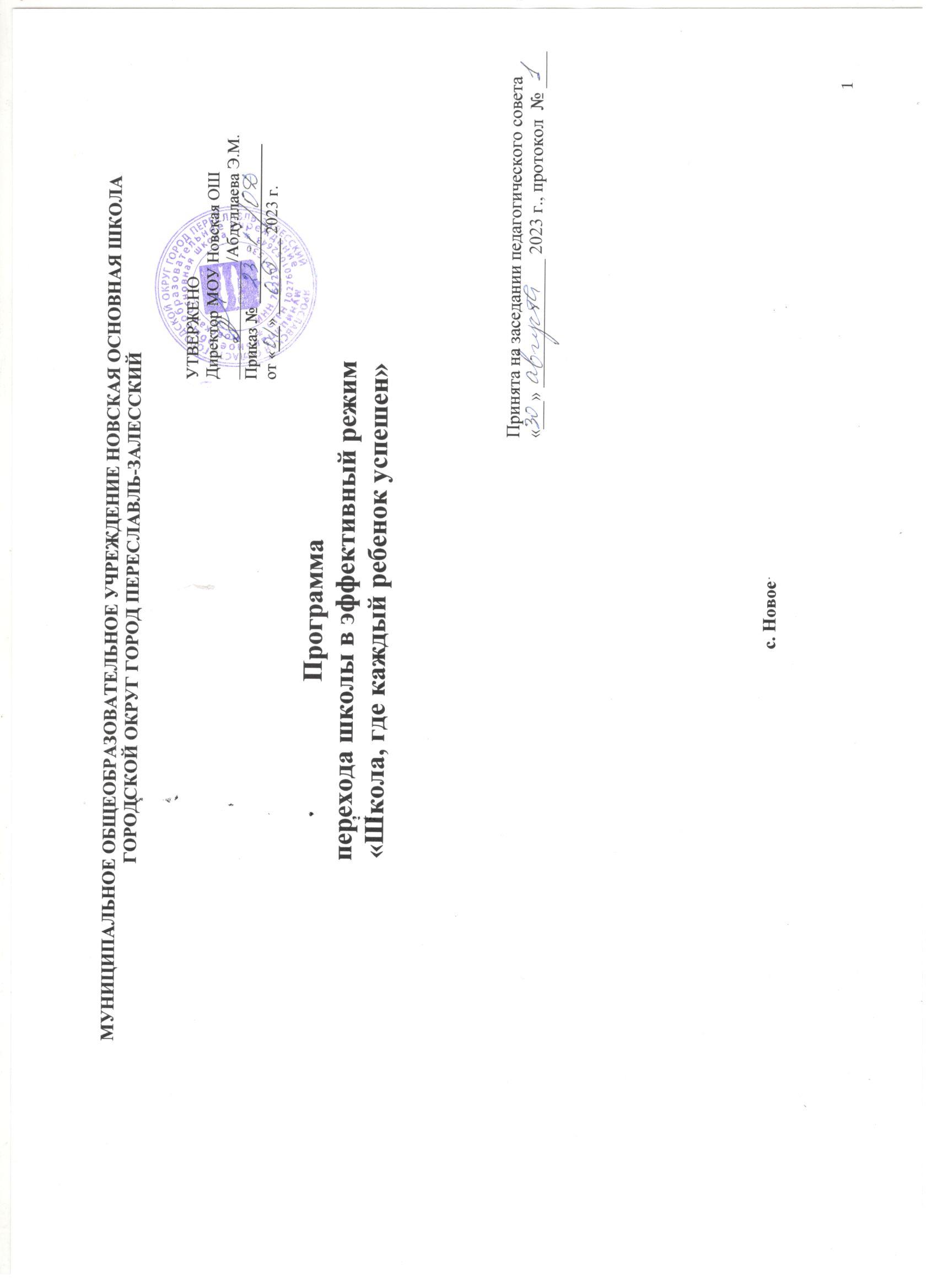                                                                                                             ПАСПОРТпрограммы перехода в эффективный режим работы МОУ Новской ОШГородской округ г. Переславль-Залесский, Ярославская областьОГЛАВЛЕНИЕАналитический разделОписание текущей ситуации и обоснование необходимости реализации ПрограммыНациональный проект «Образование» ставит перед системой образования ключевую задачу обеспечения глобальной конкурентоспособности российского образования и вхождение Российской Федерации в число 10 ведущих стран мира по качеству общего образования. Региональная политика направлена на решение этой задачи, создаёт условия и обеспечивает сопровождение муниципальных образований Ярославско й области в части разработки и реализации мероприятий по поддержке школ с низкими образовательными результатами (ШНОР) и школ, функционирующих в неблагоприятных социальных условиях (ШНСУ), акцентируя внимание на то, что поддержка и сопровождение таких школ рассматривается сегодня как необходимое условие обеспечения равного доступа обучающихся к качественному образованию.Международные и российские фундаментальные исследования позволяют идентифицировать «стабильно неуспешные школы» и определить стратегию выхода из неэффективного режима работы. К таким стратегиям относят: образовательные (педагогические) стратегии, обеспечивающие эффективный режим работы; применение программ перехода в эффективный режим работы (программ улучшения), комплексных, интенсивных и ограниченных по срокам реализации.(М. А. Пинская, С. Г. Косарецкий, И.Д. Фрумин). В качестве основных направлений (приоритетов) программ перехода рассматриваются изменения в качестве управления и в качестве преподавания, что повлечет за собой изменения в качестве образования.Для выявления состояния качества образования в регионе, в согласованном контакте Департамента образования Ярославской области (ДО ЯО), Центра оценки и контроля качества образования (ЦОиККО), регионального ИРО, муниципальных методических служб, реализуется комплекс оценочных процедур, в том числе, оценки образовательных результатов (ГИА (ОГЭ), ВПР, НИКО, олимпиады, аттестационные процедуры); идентификации ШНОР и ШНСУ; оценки специальных профессиональных и метапредметных компетенций педагогов и их дефицитов и др. В настоящее время Ярославским региональным ЦОиККО разработана система кластеризации школ, в соответствии с которой ведется рейтингование школ.Итоги рейтингования школ с использованием кластерного подхода, анализ дополнительной контекстной информации показали, что примерно 25-30% школ области нуждаются в разносторонней поддержке и систематической помощи в решении проблем повышения качества образования. И в их числе оказались отдаленные малокомплектные сельские школы, в которых обучаются школьники из многодетных, малообеспеченных семей с низким уровнем социального благополучия, имеющие проблемы в обучении и поведении.Ключевой проблемой региональной системы образования остается качественное обучение и обеспечение равного доступа к нему для всех детей, создание условий для школ, работающих в сложных социальных условиях и обладающих недостаточными кадровыми и материальными ресурсами.	Поэтому считаем важным создание образовательной инфраструктуры, которая будет поддерживаться реализацией программы перехода МОУ Новской ОШ в эффективный режим работы, адресованной всем заинтересованным участникам образовательного процесса.Основания разработки программыМуниципальное общеобразовательное учреждение Новская основная школа находится в селе Новое ПереславскогорайонаВ школе обучается 20 школьников, создано 6 классов-комплектов.Учреждение реализует общеобразовательные программы образования. Педагогический коллектив включает 6 человек, из них 2 учителей. 1 категория – 2 чел. (33 %). Высшее образование – 6 чел(100%). Возраст: 45 лет – 1 чел. (18%) , 55-60 лет – 3 чел. (50%) . 60-70 лет – 2 чел. (32%) Активность родителей невысокая –90 % родителей посетили родительские собрания за последние два годаВ школе хорошая материально-техническая база. Налажено социальное партнёрство.Но при этом за последние 3 года наблюдается:низкая включённость родителей в деятельность школы;низкая заинтересованность педагогов в результатах своего труда; не создана система работы с одарёнными детьми и детьми, требующими повышенного внимания;низкий уровень самосознания обучающихся 5-9 классов и ответственности за результаты учебной деятельности.SWOT – анализ деятельности школыАнализ проблемы и описание текущей ситуации в МОУ Новской основной школеНаправление « Качество преподавания»:На сегодняшний день в МОУ Новской ОШ обучается 20 человек. 100% обучающихся 1-8 классов школы получили по всем предметам учебного плана положительные результаты и переведены на следующий год обучения, 100 % обучающихся 9 класса по итогам 2022-2023 года получили аттестаты об основном общем образовании.9 учеников (42%) закончили учебный год на «4» и «5», в том числе 1 ученица 6 класса награждена Похвальным листом «За отличные успехи в учении».57% обучающихся – это дети, имеющие итоговые отметки «4» и «3». 12% (13 человек) – это дети с низким уровнем учебных возможностей, у которых преобладают текущие, четвертные и итоговые отметки по основным предметам учебного плана - «3». В их числе 3 обучающихся, требующие заключение ПМПК. Они также переведены в следующий класс без академической задолженности.Количество обучающихся, имеющих повышенный уровень достижения метапредметных результатов, остается стабильным в течение последних трех лет, и это одни и те же обучающиеся. Наблюдается постоянная плавающая динамика в достижении базового и пониженного уровня результатов.Сопровождение одаренных детей в школе осуществляется в соответствии с программой «Одаренные дети», рассчитанной на 2018-2023 годы.100% обучающихся охвачены внутришкольными творческими, спортивными, социальными мероприятиями разной тематики.Школой были созданы организационные условия для самореализации обучающихся в различных видах деятельности.90% обучающихся приняли участие в районных, областных,  всероссийских и международных конкурсах разной направленности, в том числе стали победителями и призерами.Интеллектуалы школы результативно участвовали на школьном и муниципальном этапах всероссийской олимпиады школьников. Двое обучающихся школы стали призерами олимпиады по русскому языку и английскому языку..Спортсмены участвуют во всех видах муниципальной Спартакиады общеобразовательных учреждений городского округа города Переславля-Залесского, расположенных в сельской местности и МОУ ОШ №3 имени Сергея Сниткина. Коллектив педагогов МОУ Новская ОШ отличается стабильностью и профессионализмом: из 6 человек 2 педагога имеют первую квалификационную категорию, 4 – соответствие занимаемой должности. 82% имеют высшее образование.Педагоги уделяют внимание своему профессиональному росту, повышая квалификацию на курсах, активно участвуя в школьных методических мероприятиях. 100 % педагогов вовлечены в реализацию программы внутрифирменного обучения. В рамках реализации программы ВФО активно включаются в деятельность, принимают новые требования к организации образовательного процесса, делятся методическим опытом, разрабатывают полезные обучающие материалы.Несмотря на имеющиеся плюсы, есть и слабые стороны преподавания. Ежегодный анализ показывает несоответствие результатов внутренней и внешней оценки. Удается достичь положительных изменений, но они не имеют стабильности. Достижение метапредметных результатов обучающихся также оставляют желать лучшего. Данную проблему педагогический коллектив школы пытается решить уже не один год: проведены мастер-классы, изучены методики, инструментарий, но положительных изменений не наблюдается.При имеющемся уровне квалификации педагогов в школе отсутствуют специалисты в области современных образовательных технологий (робототехника, 3-D моделирование, конструирование и др.), психолог, дефектолог, логопед. Коллектив педагогов – «возрастной»: из 6 учителей 5 достигли пенсионного возраста. Возрастной интервал от 50 до 73 лет. Среди педагогов есть люди, работающие творчески, готовые к инновациям, происходящим в современном образовании, владеющие образовательными технологиями, но, по привычке, многие тяготеют к традиционной форме преподавания. Отпечаток на качество результатов накладывает такой фактор как большая учебная нагрузка педагогов (26, 27, 34 учебных часов).Направление «Качество управления»:Управление школой осуществляется в соответствии с законодательными и нормативными правовыми документами.Имеются все необходимые для организации деятельности организации локальные акты.У МОУ Новская ОШ сложился имидж результативно работающей организации. Работа школы строится на основе анализа результатов. Администрация школы поддерживает инициативы творчески работающих учителей, создает условия для профессионального роста педагогов, комфортных условий организации образовательного процесса. В школе не работает система материального и морального стимулирования работы педагогов в связи с отсутствием финансовых возможностей). Коллектив характеризуется наличием скрытых конфликтов, не готовностью совместно решать корпоративные проблемы. Полноценной работе школы и процессу управления мешают невысокий уровень инициативы педагогов при высоком уровне исполнительской дисциплины, проблемы «возрастного» коллектива, такие как нежелание и боязнь участвовать в профессиональных конкурсах, а также большой загруженности. В управлении школой педагоги неохотно принимают участие. Большинство не готово к принятию решений и ответственности за них. В школе отсутствует Управляющий совет, деятельность которого могла бы быть направлена на организацию досуговых мероприятий с семьями, находящимися в сложных социальных условиях.Направление «Качество образовательной среды»Образовательная среда школы характеризуется уменьшением доли одаренных обучающихся и увеличением доли обучающихся с низкой учебной мотивацией. 100% обучающихся проживают на территории села. Увеличивается число родителей, не заинтересованных в сопровождении своего ребенка, в участии в жизни школы. Родительская общественность имеет низкий образовательный уровень. Большинство семей имеет низкий материальный достаток. Впервые за несколько лет появилась семья, состоящая на учете в ПДН. Все перечисленное подтверждают данные мониторинга, зафиксированные в социальном паспорте школы за 2022-2023 учебный год:Количество учащихся- 20 человек, из них:Мальчики – 11 Девочки –9Количество семей всего – 18Количество полных семей –10Количество детей из полных семей – 12 Количество неполных семей –8Количество детей из неполных семей –8Количество опекаемых семей-0 Количество детей из опекаемых семей-0 Количество приемных семей-0 Количество детей из приемных семей-0 Количество многодетных семей – 3Количество детей из многодетных семей – 4Количество малообеспеченных семей –0Количество детей из малообеспеченных семей – 0Количество семей состоящих на учете в ГПДН ОУУП и ПДН отдела полиции «ГО гор. Переславль-Залесский» - 1Количество детей из семей, состоящих на учете в ГПДН ОУУП и ПДН отдела полиции «ГО гор. Переславль-Залесский» - 0Количество детей, состоящих на учете в ГПДН ОУУП и ПДН отдела полиции «ГО гор. Переславль-Залесский» - 0 Количество детей, состоящих на внутришкольном учете - 0Для обеспечения комфортной образовательной среды в МОУ Новская ОШ созданы необходимые условия: в школе имеется спортивный зал, тренажерный зал, библиотека, столовая на 30 посадочных мест, кабинет химии, компьютерный класс, рассчитанный на 8 рабочих мест, которые образуют локальную сеть и имеют доступ к сети Интернет. Компьютерами обеспечены и учебные кабинеты, оборудованы рабочие места администраторов. На территории школы есть стадион, спортивная площадка.У школы есть официальный сайт, структура которого соответствует требованиям ФЗ «Об образовании в Российской Федерации». На нем размещена как вся требуемая законом документация и информация, так и актуальная информация о жизни школы. На базе МОУ Новская ОШ два кабинета естественнонаучного профиля «Точка роста».	Все участники образовательных отношений ипредставители сторонних организаций удовлетворены эстетическим состоянием образовательной среды школы. 88% опрошенных детей высказывают положительное отношение к школе. Обучающиеся школы с удовольствием ходят в школу, не пропускают занятия без уважительных причин.Анализ показал, что основными проблемами, наличие которых будет угрозами для развития школ, находящихся в сложных социальных контекстах, являются:Направление « Качество преподавания»:1. Отсутствие детей.2.Низкий уровень сформированности функциональной грамотности обучающихся.3. Доля обучающихся с невысокой учебной мотивацией.Направление «Качество управления»:1. Недостаточная сформированность технологической компетенции отдельных педагогов.Направление «Качество образовательной среды»:1. Доля детей, которым не оказывается сопровождение в соответствии с их индивидуальными возможностями.На решение этих проблем и будет ориентирована Программы перехода школы в эффективный режим работы.Вывод: считаем данные проблемы определяющими качество образовательных результатов школы, так как любая деятельность дает качественные результаты, если у личности имеются сильные, глубокие мотивы преодолевать затруднения, неблагоприятные условия и другие обстоятельства, настойчиво продвигаясь к намеченной цели. Все это имеет прямое отношение и к учебной деятельности, которая идет более успешно, если у учеников сформировано положительное отношение к учению, если у них есть познавательный интерес. Условия окружающего социума МОУ Новская ОШ (удаленность, социальный статус семей, уровень образования родителей, пассивность родителей и детей к образовательным результатам и др.) не способствуют формированию и поддержанию внутренней мотивации обучающихся и самостоятельности в достижении целей, что уже сегодня сказывается на качестве образовательных результатов. Главная роль в решении проблемы достижения необходимого уровня образовательных результатов отводится педагогу, которому, в свою очередь, потребуются дополнительные методические и технологические компетенции. Подтверждение тому находим в результатах диагностики профессиональных дефицитов педагогов, проведенной Институтом развития образования Ярославской области.ЦЕЛЕВОЙ РАЗДЕЛПринципы реализации ПрограммыПрограммы перехода школы в эффективный режим работы должна обеспечить комплексность и скоординированность действий всех организаторов и участников процесса перехода школ в эффективный режим работы. Поэтому в основу программы заложены основные принципы:Принцип системности;принцип личностно-социально-деятельностного подхода;принцип объективности;взаимная ответственность участников реализации программы;дифференциация инструментов поддержки.Цели ПрограммыСтратегическая цель Программы - создание условий, обеспечивающих повышение качества образовательных результатов обучающихся через индивидуализацию образовательного процесса, развитие социально-культурной и материально-технической базы школы.Тактические целиОрганизовать образовательный процесс на основе учета индивидуальных особенностей личности обучающихся.Обеспечить развитие профессиональных компетентностей педагогов через ПОС.Обеспечить развитие социально-культурной и материально-технической базы школы через деятельность Центра цифрового и гуманитарного профиля «Точка роста».Ожидаемые результаты реализации Программы:СОДЕРЖАТЕЛЬНЫЙ РАЗДЕЛДорожная карта реализации ПрограммыДетализированный план реализации программы на 2023-2024 годОЦЕНОЧНЫЙ РАЗДЕЛПринципы мониторинга улучшений качества школьных процессовМониторинг улучшений качества школьных процессов будет осуществляться на основе:непрерывности (сбор данных происходит постоянно);диагностичности (наличие критериев, с которыми можно соотнести реальное состояние отслеживаемого объекта, системы или процесса);информативности (критерии для отслеживания включают наиболее проблемные показатели, на основании которых можно делать вывод об искажениях в отслеживаемых процессах);прогностичности (предполагает оценку возможных тенденций или получение данных, позволяющих прогнозировать будущее системы, возможные изменения в путях достижения поставленных целей)обратной связью, которая позволяет вносить коррективы в отслеживаемый процесс);научностью (способствует применению обоснованных моделей и отслеживанию параметров).ПосредствоммониторингабудетполученаинформацияосоответствиидеятельностиврамкахПрограммы поставленным целям (мониторинг прогресса).План мониторинга улучшений качества школьных процессов в рамках перехода в эффективный режим работыОРГАНИЗАЦИОННЫЙ РАЗДЕЛНормативное обеспечение реализации ПрограммыДеятельностьшколы в рамках Программы перехода в эффективный режим работы осуществляется в соответствии с нормативно-правовыми актами:Приказом об утверждении Программы перехода в эффективный режим работы;Положением о деятельности школы в эффективном режиме работы;Положением о распределении стимулирующего фонда заработной платы;Положением о мониторинге качества образования;Положением о профессиональном обучающемся сообществе (ПОС).Финансовое обеспечение	В ходе перевода школы в эффективный режим работы необходим определенный объем финансовых ресурсов, большая часть которых будет направлена на приобретение учебного оборудования и расходных материалов, материальное стимулирование работников - участников программы. При формировании бюджета также учтены расходы на пополнение школьной медиатеки, библиотеки.Кадровое обеспечение реализации ПрограммыДиректор:разработка концептуальных оснований, стратегических целей образовательной организации, определение критериев оценивания реализации Программы, общий контроль перехода школы в эффективный режим работы;обеспечение активного взаимодействия и сотрудничества участников образовательного процесса;морально-эмоциональная поддержка участников реализации Программы;внедрение метода управления по результатам;укрепление материально-технической базы учебных кабинетов и мастерских и приведение средств обучения в соответствие с современными требованиями;управление бюджетом;организация мониторинга хода и результатов реализации Программы в целях проведения возможных корректировок осуществляемых и планируемых действий.Педагогические работники:обеспечение предметной готовности выпускников к сдаче ГИА;проведение предметной диагностики с целью оценки уровня усвоения учащимися учебной программы;проведение индивидуальных и групповых занятий в рамках учебного плана;проведение тренинга, способствующего совершенствованию у учащихся навыка работы с КИМами;повышение профессиональной квалификации и компетентности работе с разными категориями учащихся: освоение новых образовательных технологий, активных методов обучения и др.;разработка и проведение социальных и профессиональных проб, организация экскурсий, встреч с представителями различных профессий;активное использование в образовательном процессе метода проектов, проблемных ситуаций и др.;сопровождение обучающихся по выстраиванию индивидуального профориентационного маршрута;активное использование в педагогической деятельности материалов виртуального кабинета, сайта школы;участие в создании копилки педагогических идей;разработка индивидуального плана профессионального развития.Классный руководитель:информирование и осуществление постоянной связи между субъектами образовательного процесса;оказание психолого-педагогической поддержки учащихся;организация взаимодействия учащихся, педагогических работников, родительской общественности, социальных партнёров по выстраиванию учащимися образовательно-профессиональных маршрутов;проведение рефлексии собственной деятельности учащихся;морально-эмоциональная поддержка учащихся, родителей (законных представителей);сопровождение формирования портфолио личных достижений учащихся.Методическое обеспечение реализации ПрограммыМетодическое обеспечение реализации программы будет обеспечено организацией внутрифирменного обучения педагогов, обучением через ПОС. По итогам обучающих мероприятий будет наработан банк опыта:Педагогические работники обучены новым педагогическим технологиям; готовы к организации образовательного процесса на основе личностно ориентированного обучения.Создан комплект методических материалов, обеспечивающих повышение качества образования.Разработаны Программы индивидуального сопровождения обучающихся на основе их индивидуальных особенностей.Образовательный процесс обогащён информационными, дидактическими материалами по итогам реализации программы.Порядок реализации, осуществления руководства и контроля выполнения Программы перехода школы в эффективный режим работы на 2023-2024 годыРуководство реализацией Программой осуществляется на уровне педагогического совета, совета родителей и управляющего совета школы.Отслеживание и корректировка основных шагов реализации Программы потребуют организации мониторинга перехода в эффективный режим работы, что подразумевает: систематический сбор, обработку, анализ и распространение информации о реализации Программы, ориентированной на информационное обеспечение управления процессом, позволяющей судить о его состоянии в любой момент времени и дающей возможность прогнозировать его развитие.Заключительный разделОписание рисков при реализации Программы и способов их устраненияЭффекты от реализации ПрограммыПрограмма перехода в эффективный режим работы позволит:На уровне управления ОУ:оптимизировать выполнение всех видов управленческих действий по созданию командного взаимодействия в период перехода школы в эффективный режим работы и дальнейшего развития;создать благоприятные условия для эффективной совместной деятельности учителей, обучающихся, родителей (законных представителей), социальных партнёров;организовать работу по психолого-педагогическому сопровождению школьников;разработать и осуществлять контроль эффективного режима работы школы.На уровне педагогов:обеспечить преемственность методической и организационной работы педагогов разных уровней образования;повысить уровень мотивации на освоение новых педагогических технологий, активных методов обучения и др.;корректировка форм и методов психолого-педагогического сопровождения всех участников образовательного процесса.На ученическом уровне:создать психолого-педагогическиеусловия для развитияучебной мотивации, познавательной, творческой активности обучающихся и их успешного обучения;снизить уровень тревожности;повысить качество функциональной грамотности;предупредить возникновение проблем воспитания и социализации обучающихся;сохранение стабильных учебных результатов обучающихся;На уровне родителей:Повыситьродительскуюкомпетентностьповопросамсопровождениядетейврамкахобразовательного процесса;просвещение родителей по психолого-педагогическому сопровождению.Уровень управления образованием: транслировать положительный опыт работы школы, работающей в сложных социальных контекстах.Наименование ПрограммыПрограмма перехода школы в эффективный режим работы «Школа, где каждый ребенок успешен»Основание разработки- актуальность для школыКлючевой проблемой региональной системы образования остается качественное обучение и обеспечение равного доступа к нему для всех детей, создание условий для школ, работающих в сложных социальных условиях и обладающих недостаточными кадровыми и материальными ресурсами.Поэтому считаем важным создание образовательной инфраструктуры, которая будет поддерживаться реализацией программы перехода МОУ Ивановской СШ в эффективный режим работы, адресованной всем заинтересованным участникам образовательногопроцесса.Основные разработчикиАбдуллаева Э.М.– Директор МОУ Новской ОШБоровикова И.В. – учитель первой кв. категорииБойкова З.В. – учитель первой кв. категорииЦель и задачи программыЦель:Улучшение качества образования через повышение мотивации всех участников учебно- воспитательного процессаЗадачи:создать условия для реализации творческого потенциала учителя;повысить мотивацию обучения учащихся среднего звена через работу с одарёнными и отстающими детьмиразвивать социально-культурную и материально-техническую базы школыпродолжить работу с родительским коллективом школы, направленную на повышение мотивации каждого родителя к участию в учебно-воспитательном процессе школы;Ожидаемые конечные результаты реализации ПрограммыВ школе создана модель психолого-педагогического сопровождения обучающихся разных категорий в соответствии с их индивидуальными образовательными потребностями и возможностями, обеспечивающая повышение качества образовательных результатов.В школе созданы условия для обучения и сопровождения педагогов в овладении методическими и технологическими компетенциями, влияющими на повышение качестваобразовательных результатов обучающихся.В школе создана образовательная инфраструктура, удовлетворяющая запросам современного образования и направленная на развитие ключевых компетенций участников образовательного процесса.Активная включённость в работу школы родителейСроки и этапы реализации ПрограммыСрок реализации: 2023-2024 годыОтветственные лица, контактыДиректор школы –Абдуллаева Эльмира МахмутовнаТелефон: 8(48546)4-05-30Адрес электронной почты:shkola.novoe@yarregion.ruРазделы Программыстр.I.Аналитический раздел1.1. Описание текущей ситуации и обоснование необходимости реализации Программы51.2.SWOT – анализ деятельности школы71.3. Анализ проблемы и описание текущей ситуации в муниципальном общеобразовательном учреждении Ивановскойсредней школе10II. ЦЕЛЕВОЙ РАЗДЕЛ2.1. Принципы реализации Программы142.2. Цели реализации Программы142.3. Ожидаемые результаты реализации Программы14III. СОДЕРЖАТЕЛЬНЫЙ РАЗДЕЛ3.1.Дорожная карта реализации Программы163.2.Детализированный план реализации программы на 2023-2024 год19IV. ОЦЕНОЧНЫЙ РАЗДЕЛ4.1. Принципы мониторинга улучшений качества школьных процессов224.2.План мониторинга улучшений качества школьных процессов в рамках перехода в эффективный режим работы22V.ОРГАНИЗАЦИОННЫЙ РАЗДЕЛ5.1.Нормативное обеспечение реализации Программы295.2. Финансовое обеспечение295.3. Кадровое обеспечение реализации Программы295.4. Методическое обеспечение реализации Программы305.5. Порядок реализации, осуществления руководства и контроля выполнения Программы перехода школы вэффективный режим работы на 2023-2024 годы30VI. ЗАКЛЮЧИТЕЛЬНЫЙ РАЗДЕЛ6.1.Описание рисков при реализации Программы и способов их устранения326.2. Эффекты от реализации Программы32Сильная сторонаСлабая сторонаВозможностиУгрозыКачество преподаванияКачество преподаванияКачество преподаванияКачество преподаванияСтабильный педагогический коллектив.86% педагогов более 20 лет работы в школе100% систематически проходят курсовую подготовку.Стабильно высокие результаты участия детей в конкурсах всех уровней.Эффективное сопровождение одаренных детей во внеклассной и внеурочной деятельности.Практика взаимопосещений уроков, анализа и самоанализа по актуальным проблемам образования.Готовность большинства педагогов к принятию инновационных изменений в образовательном процессе.Использование педагогами образовательных технологий и обмен опытом.1.Снижение учебной мотивации обучающихся. 2.Не обеспечивается 100% соответствия результатов внутреннего и внешнего оценивания (плавающая динамика).Низкий уровень достижения метапредметных результатов на ступени основного образования.Технические возможности компьютерного оборудования устарели.Отсутствие квалифицированных специалистов по робототехнике, 3-D моделированию и др.Ориентация образовательного процесса на«среднего» ученика.Слабое использование дифференцированного подхода в обучении.Тяготение педагогов к традиционной модели преподавания.Большая учебная нагрузка педагогов и детей.Ограниченность возможностей дополнительного развития детей, находящихся на подвозе.Не реализуются индивидуальные учебные планы на уровне среднего общего образования. 13.Нетполноценнойподдержкии заинтересованности родительской общественности в образовательных результатах детей.Внедрение инновационных технологий развивающего обученияОрганизация сетевого взаимодействия для реализации образовательной программы.Новые формы организации методической работы.Активное использование педагогами дифференцированного подхода.Использование ресурсов центра «Точка роста».Рост числа семей, находящихся в социально неблагоприятных условиях.Рост числа обучающихся с ОВЗ (ЗПР) при общем снижении численности контингента.«Возрастной» педагогический коллектив. 4.«Боязнь» технических устройств и, какследствие, отставание от опыта и возможностей детейКачество управленияКачество управленияКачество управленияКачество управления1.Устойчивая репутация имидж школы. 2.Демократический стиль управления.3. Директор прошёл профессиональную переподготовку по программе«Менеджер в образовании».Управление на основе полученных результатов деятельности организации.Поддержка инициатив творчески работающих педагогов.4 Создание условий для повышения квалификации педагогов.Готовность педагогов к обмену опытом с коллегами.Достойное стимулирование творчески и результативно работающих учителейСбор и анализ данных по критериям, определенным системой внутришкольного мониторинга.Готовность коллектива к совместному решению корпоративных проблем.1.Отсутствие систематичности и регулярности при сборе и обработке данных понаправлениям деятельности школы. 2.Невысокий уровень инициативы педагогов при высоком уровне исполнительской дисциплины.Проблемы «возрастного» коллектива.Участие школы и педагогов в профессиональных конкурсах, повышающих статус школы.Отсутствие узких специалистов (педагог- психолог, учитель-логопед).Работа системы школьного самоуправления.Формирование предпосылок внедрения инноваций, творческого роста участников образовательного процесса на основе бесконфликтных взаимоотношений в коллективе.Согласованность действий при достижении поставленных целей.Обновление коллектива.Загруженность администрации«бумажной» работой.Неблагоприятные демографические изменения.Качество образовательной средыКачество образовательной средыКачество образовательной средыКачество образовательной средыСовременные спортивные объекты.Удовлетворенность эстетическим состоянием образовательной среды со стороны всех участников образовательных отношений и сторонних организаций.Обеспечена работа локальной сети, Интернет, ведется электронный журнал.75 % опрошенных детей высказывают положительное отношение к школе.Родители с удовольствием посещают школьные мероприятия.Низкий уровень профессионального образования родителей.Большое количество детей из малообеспеченных семей.Высокий процент обучающихся, находящихся на подвозе.Зонирование помещений.Создание ситуации успеха для каждого ребенка.Лицензирование программ дополнительного образования.Зонирование классных помещений.Не все родители могут активно участвовать в жизни школы из-за удаленности занятости.Увеличение количества детей, состоящих на разных вида учета.Тактическая цельРезультатыРезультатыТактическая цельКачественныеКоличественныеОрганизовать образовательный процесс на основе учета индивидуальных особенностей личности обучающихсяВ школе создана модель психолого-педагогического сопровождения обучающихся разных категорий в соответствии с их индивидуальными образовательными потребностями и возможностями, обеспечивающая повышение качества образовательных результатов.Доля обучающихся, повысивших образовательные результатыОбеспечить развитие профессиональных Компетентностей педагогов через ПОСВ школе созданы условия для обучения и сопровождения педагогов в овладении Методическими и технологическими компетенциями, влияющими на повышение качества образовательных результатов обучающихся.Доля педагогов принимающих участие в деятельности ПОС и развивающих профессиональные компетенцииОбеспечить развитие социально-культурной и материально-технической базы школы через деятельность Центра цифрового и гуманитарного профиля«Точка роста»В школе создана образовательная инфраструктура, удовлетворяющая запросам современного образования и направленная на развитие ключевых компетенций участников образовательного процесса.Доля обучающихся, развивающих ключевые компетенции на базе Центра «Точка роста»№ п/пЗадачиВиды работПланируемый результат КачественныйпоказательПериод выполненияРезультат Количественный показательОтветственныйУлучшение качества преподаванияУлучшение качества преподаванияУлучшение качества преподаванияУлучшение качества преподаванияУлучшение качества преподаванияУлучшение качества преподаванияУлучшение качества преподаванияПРИОРИТЕТ 1: Повышение качества образовательных результатовЦель по приоритету: организация образовательного процесса на основе учета индивидуальных особенностей личности обучающихсяПРИОРИТЕТ 1: Повышение качества образовательных результатовЦель по приоритету: организация образовательного процесса на основе учета индивидуальных особенностей личности обучающихсяПРИОРИТЕТ 1: Повышение качества образовательных результатовЦель по приоритету: организация образовательного процесса на основе учета индивидуальных особенностей личности обучающихсяПРИОРИТЕТ 1: Повышение качества образовательных результатовЦель по приоритету: организация образовательного процесса на основе учета индивидуальных особенностей личности обучающихсяПРИОРИТЕТ 1: Повышение качества образовательных результатовЦель по приоритету: организация образовательного процесса на основе учета индивидуальных особенностей личности обучающихсяПРИОРИТЕТ 1: Повышение качества образовательных результатовЦель по приоритету: организация образовательного процесса на основе учета индивидуальных особенностей личности обучающихсяПРИОРИТЕТ 1: Повышение качества образовательных результатовЦель по приоритету: организация образовательного процесса на основе учета индивидуальных особенностей личности обучающихся1Формировать функциональную грамотность обучающихся как основу для повышения образовательных результатовВключение курса внеурочной деятельности «Функциональная грамотность» на всех уровнях образования, формирование функциональной грамотности средствами учебных предметовВ течение всего периода1. Повышение доли обучающихся, обладающих уровнем сформированности функциональной грамотности.Члены ПОС2Учитывать индивидуальные особенности развития обучающихсяМониторинг, разработка индивидуальных образовательных маршрутовВ течение всего периодаДоля обучающихся, для которых разработан индивидуальный образовательный маршрутЧлены ПОС3Пробудить интерес к предмету путем решения практических задач с учетом возможностейВключение в образовательный процесс практически значимых дляВ течение учебных периодовДоля обучающихся, справляющихся сучебными задачамиЧлены ПОСобучающихсяконкретного ученика задач4Активизировать работу по формированию навыков смыслового чтения у обучающихсяУчастие в акции «День единого текста», взаимопосещение уроковВ течение учебных периодовДоля обучающихся, улучшивших результаты в освоении отдельных предметов учебного планаЧлены ПОСЧлены ПОС5Обеспечить психолого-педагогическое сопровождение участников образовательного процессаИндивидуальные консультации по запросам и выявленным проблемам участников образовательного процессаВ течение учебных периодовДоля обучающихся, повысивших самооценку,Доля обучающих, повысивших учебную мотивациюПсихолог (по договору), учителя- предметники, тьюторыПсихолог (по договору), учителя- предметники, тьюторыУлучшение качества управленияУлучшение качества управленияУлучшение качества управленияУлучшение качества управленияУлучшение качества управленияУлучшение качества управленияУлучшение качества управленияУлучшение качества управленияПРИОРИТЕТ 2: развитие кадрового потенциалаЦель по приоритету 2: обеспечение развития профессиональных компетентностей педагогов через ПОСПРИОРИТЕТ 2: развитие кадрового потенциалаЦель по приоритету 2: обеспечение развития профессиональных компетентностей педагогов через ПОСПРИОРИТЕТ 2: развитие кадрового потенциалаЦель по приоритету 2: обеспечение развития профессиональных компетентностей педагогов через ПОСПРИОРИТЕТ 2: развитие кадрового потенциалаЦель по приоритету 2: обеспечение развития профессиональных компетентностей педагогов через ПОСПРИОРИТЕТ 2: развитие кадрового потенциалаЦель по приоритету 2: обеспечение развития профессиональных компетентностей педагогов через ПОСПРИОРИТЕТ 2: развитие кадрового потенциалаЦель по приоритету 2: обеспечение развития профессиональных компетентностей педагогов через ПОСПРИОРИТЕТ 2: развитие кадрового потенциалаЦель по приоритету 2: обеспечение развития профессиональных компетентностей педагогов через ПОСПРИОРИТЕТ 2: развитие кадрового потенциалаЦель по приоритету 2: обеспечение развития профессиональных компетентностей педагогов через ПОС1Проанализировать профессиональные дефициты педагоговОзнакомление с результатами анкетированияИюнь 2023Доля педагогов, имеющих профессиональные дефицитыАдминистрацияАдминистрация2Разработать программу внутрифирменного обучения с учетом профессиональных дефицитов педагогови актуальных задач деятельности школыПланирование мероприятий программыСоответствие программы выявленным дефицитамАвгуст 2023Наличие и выполнение программыАдминистрацияАдминистрация3Создать профессиональныеобучающиеся сообщества педагогов на основе профессиональных дефицитов.Оформление заявлений на участие в ПОС, планирование работы ПОССоответствие деятельностивыявленным дефицитамСентябрь 2023Доля педагогов, подавших заявления в ПОС;Количество созданных ПОСАдминистрацияАдминистрация4Организовать деятельность ПОС, направленную на повышение качества образовательных результатовРабота по плану, мониторинг эффективности деятельности ПОСУдовлетворенность педагогов совместной работой в ПОСВ течение всего периодаДоля разработанных ПОС уроковНаличие методических разработокАдминистрацияАдминистрацияУлучшение качества образовательной средыУлучшение качества образовательной средыУлучшение качества образовательной средыУлучшение качества образовательной средыУлучшение качества образовательной средыУлучшение качества образовательной средыУлучшение качества образовательной средыУлучшение качества образовательной средыПРИОРИТЕТ 3: развитие социально-культурной и материально-технической базы школыЦель по приоритету3: обеспечение развития социально-культурной и материально-технической базы школы через деятельность Центра цифрового и гуманитарного профиля «Точка роста»ПРИОРИТЕТ 3: развитие социально-культурной и материально-технической базы школыЦель по приоритету3: обеспечение развития социально-культурной и материально-технической базы школы через деятельность Центра цифрового и гуманитарного профиля «Точка роста»ПРИОРИТЕТ 3: развитие социально-культурной и материально-технической базы школыЦель по приоритету3: обеспечение развития социально-культурной и материально-технической базы школы через деятельность Центра цифрового и гуманитарного профиля «Точка роста»ПРИОРИТЕТ 3: развитие социально-культурной и материально-технической базы школыЦель по приоритету3: обеспечение развития социально-культурной и материально-технической базы школы через деятельность Центра цифрового и гуманитарного профиля «Точка роста»ПРИОРИТЕТ 3: развитие социально-культурной и материально-технической базы школыЦель по приоритету3: обеспечение развития социально-культурной и материально-технической базы школы через деятельность Центра цифрового и гуманитарного профиля «Точка роста»ПРИОРИТЕТ 3: развитие социально-культурной и материально-технической базы школыЦель по приоритету3: обеспечение развития социально-культурной и материально-технической базы школы через деятельность Центра цифрового и гуманитарного профиля «Точка роста»ПРИОРИТЕТ 3: развитие социально-культурной и материально-технической базы школыЦель по приоритету3: обеспечение развития социально-культурной и материально-технической базы школы через деятельность Центра цифрового и гуманитарного профиля «Точка роста»ПРИОРИТЕТ 3: развитие социально-культурной и материально-технической базы школыЦель по приоритету3: обеспечение развития социально-культурной и материально-технической базы школы через деятельность Центра цифрового и гуманитарного профиля «Точка роста»1Обновление образовательного процесса черездеятельность Центра«Точка роста»Оснащение кабинетов, разработка программ по предметам, введение новых курсов внеурочнойдеятельности, участие в конкурсах, олимпиадах, КПК педагоговУдовлетворенность детей и родителей, Повышение мотивации обучающихсяВ течение всего периодаНаличие программ для реализации в «Центре»;Доля детей, занятых деятельностью в Центре;Доля детей, повысивших самооценкуАдминистраци, педагоги ЦентраАдминистраци, педагоги Центра2Обновление форм работы с социумом через деятельность Центра «Точка роста»Экскурсии в«Кванториум», проведение онлайн-консультаций педагогами«Кванториума»Удовлетворенность детей и родителейВ течение всего периодаДоля детей, посетивших экскурсии; Доля детей, получивших консультациюАдминистрацияпедагоги Центра, педагоги«Кванториума» (по согласованию)Администрацияпедагоги Центра, педагоги«Кванториума» (по согласованию)Вид работ/мероприятияЦелевые показателиСроки выполненияОтветственныеЦель 1: организация образовательного процесса на основе учета индивидуальных особенностей личности обучающихсяЦель 1: организация образовательного процесса на основе учета индивидуальных особенностей личности обучающихсяЦель 1: организация образовательного процесса на основе учета индивидуальных особенностей личности обучающихсяЦель 1: организация образовательного процесса на основе учета индивидуальных особенностей личности обучающихсяЗадача 1: Формировать функциональную грамотность обучающихся как основу для повышения образовательных результатовЗадача 1: Формировать функциональную грамотность обучающихся как основу для повышения образовательных результатовЗадача 1: Формировать функциональную грамотность обучающихся как основу для повышения образовательных результатовЗадача 1: Формировать функциональную грамотность обучающихся как основу для повышения образовательных результатовПедсовет «Функциональная грамотность как основа успешности современного ученика»% педагогов приняли участие в работе педагогического советаОктябрь 2023Администрация, педагоги, участники районного семинараМастер-класс «Использование кейс-технологии при формировании функциональной грамотности обучающихся»% педагогов, освоивших кейс- технологию% педагогов применяющих кейс-технологиюНоябрь 2023Учителя (по согласованию)Включение в план внеурочной деятельности курса«Функциональная грамотность»% обучающихся, охваченных программой внеурочной деятельностиВ течение всего периодаАдминистрацияВключение в повседневную практику проведения уроков заданий на формирование функциональнойграмотности% педагогов, формирующих функциональную грамотность обучающихсяВ течение всего периодаУчителяСовместное планирование урока (занятия внеурочной деятельности), направленного на формирование функциональной грамотностиобучающихся% совместно разработанных уроков по формированию функциональной грамотностиВ течение всего периодаЧлены ПОСЗадача 2:Учитывать индивидуальные особенности развития обучающихсяЗадача 2:Учитывать индивидуальные особенности развития обучающихсяЗадача 2:Учитывать индивидуальные особенности развития обучающихсяЗадача 2:Учитывать индивидуальные особенности развития обучающихсяВыявление индивидуальных способностей обучающихся по методикам Т. Д. Дубовицкой, Е. Е.Туник, О. Б. Островского.% обучающихся, принявших участие в анкетированииежегодноКлассные руководителиРазработать индивидуальные программы сопровождения (по выявленным категориям)% обучающихся, для которых разработана индивидуальная программа сопровожденияЕжегодно по результатам анкетированияКлассные руководители, учителяИспользование дифференцированного подхода в обучении% педагогов, использующих дифференцированный подход в организации учебного процессаВ течение всего периодаУчителяЗадача 3:Пробудить интерес к предмету путем решения практических задач с учетом возможностей обучающихсяЗадача 3:Пробудить интерес к предмету путем решения практических задач с учетом возможностей обучающихсяЗадача 3:Пробудить интерес к предмету путем решения практических задач с учетом возможностей обучающихсяЗадача 3:Пробудить интерес к предмету путем решения практических задач с учетом возможностей обучающихсяВключение задач разного уровня сложности на уроке и во внеурочной деятельности% обучающихся, улучшивших результаты в освоении отдельных предметов учебного плана,%обучающихся, имеющих одну«3»В течение годаУчителяЗанимательные формы проведения урока% обучающихся, улучшивших результаты в освоении отдельных предметов учебного плана,%обучающихся, имеющих одну«3»В течение годаУчителяАктивизация интерактивных методов обучения% обучающихся, улучшивших результаты в освоении отдельных предметов учебного плана,%обучающихся, имеющих одну«3»В течение годаУчителяГрупповые формы организации работы на уроке% обучающихся, улучшивших результаты в освоении отдельных предметов учебного плана,%обучающихся, имеющих одну«3»В течение годаУчителяСовместное планирование урока, направленного наразвитие интереса к предмету% обучающихся, улучшивших результаты в освоении отдельных предметов учебного плана,%обучающихся, имеющих одну«3»Январь-февраль 2024Члены ПОСЗадача 4: Активизировать работу по формированию навыков смыслового чтения у обучающихсяЗадача 4: Активизировать работу по формированию навыков смыслового чтения у обучающихсяЗадача 4: Активизировать работу по формированию навыков смыслового чтения у обучающихсяЗадача 4: Активизировать работу по формированию навыков смыслового чтения у обучающихсяУчастие в акции «День единого текста»% педагогов, использующих стратегию смыслового чтения% разработанных уроковВ течение 2023-2024 учебного годаУчителя-предметникиСовместное планирование урока, направленного наформирование навыков смыслового чтения% педагогов, использующих стратегию смыслового чтения% разработанных уроковВесь периодЧлены ПОСЗадача 5:Обеспечить психолого-педагогическое сопровождение участников образовательного процессаЗадача 5:Обеспечить психолого-педагогическое сопровождение участников образовательного процессаЗадача 5:Обеспечить психолого-педагогическое сопровождение участников образовательного процессаЗадача 5:Обеспечить психолого-педагогическое сопровождение участников образовательного процессаИндивидуальные консультации по запросам и выявленным проблемам участников образовательного процесса% обучающихся, повысивших самооценку,% обучающих, повысивших учебную мотивацию% педагогов, получивших консультации% родителей, получивших консультацииВесь периодПсихолог (по договору), учителя-предметники, тьюторыЦель 2: Обеспечение развития профессиональных компетентностей педагогов через ПОСЦель 2: Обеспечение развития профессиональных компетентностей педагогов через ПОСЦель 2: Обеспечение развития профессиональных компетентностей педагогов через ПОСЦель 2: Обеспечение развития профессиональных компетентностей педагогов через ПОСЗадача 1:Проанализировать профессиональные дефициты педагоговЗадача 1:Проанализировать профессиональные дефициты педагоговЗадача 1:Проанализировать профессиональные дефициты педагоговЗадача 1:Проанализировать профессиональные дефициты педагоговИнформационное совещание по итогам тестирования% проинформированных педагоговИюнь 2021АдминистрацияПедсовет «Педагогические дефициты и меры по их устранению»% педагогов активно включенных в работу педсоветаСентябрь 2021Администрация, члены ПОСУчастие в работе «Педагогической лаборатории»%педагогов, участвующих в «Педагогической лаборатории»В течение всего периодаАдминистрацияПроведение повторной диагностики профессиональных дефицитов% педагогов, ликвидировавших дефицитыИюнь 2023АдминистрацияЗадача 2: Разработать программу внутрифирменного обучения с учетом профессиональных дефицитов педагогов и актуальных задач деятельности школыЗадача 2: Разработать программу внутрифирменного обучения с учетом профессиональных дефицитов педагогов и актуальных задач деятельности школыЗадача 2: Разработать программу внутрифирменного обучения с учетом профессиональных дефицитов педагогов и актуальных задач деятельности школыЗадача 2: Разработать программу внутрифирменного обучения с учетом профессиональных дефицитов педагогов и актуальных задач деятельности школыТренинг «Целеобразование и целеполагание для учителя»% педагогов, восполнивших дефицитОктябрь 2023Члены ПОСКруглый стол «Пути повышения творческой мотивации обучающихся»% педагогов, восполнивших дефицитНоябрь 2023Члены ПОСПрактикум «Разработка КИМ с учетом возможностей и способностей обучающихся»% педагогов, восполнивших дефицитЯнварь 2024Члены ПОССеминар «Технологические компетенции современного учителя»% педагогов, восполнивших дефицитФевраль 2024Члены ПОС, учителя.прошедшие КПК по данной тематикеЗадача 3: Создать профессиональные обучающиеся сообщества педагогов на основе профессиональных дефицитовЗадача 3: Создать профессиональные обучающиеся сообщества педагогов на основе профессиональных дефицитовЗадача 3: Создать профессиональные обучающиеся сообщества педагогов на основе профессиональных дефицитовЗадача 3: Создать профессиональные обучающиеся сообщества педагогов на основе профессиональных дефицитовОрганизационное собрание% педагогов, вошедших в ПОССентябрь 2023АдминистрацияОформление заявлений о вступлении в ПОС% педагогов, вошедших в ПОССентябрь 2023АдминистрацияЗадача 4: Организовать деятельность ПОС, направленную на повышение качества образовательных результатовЗадача 4: Организовать деятельность ПОС, направленную на повышение качества образовательных результатовЗадача 4: Организовать деятельность ПОС, направленную на повышение качества образовательных результатовЗадача 4: Организовать деятельность ПОС, направленную на повышение качества образовательных результатовЗаседание ПОС «Цели учителя и цели ученика на уроке: отличие и сходство»% педагогов, восполнивших дефицит в практической деятельностиОктябрь 2023Члены ПОСЗаседание ПОС:«Мотивирующие приемы в организации учебного процесса»% педагогов, восполнивших дефицит в практической деятельностиНоябрь 2023Члены ПОСОбмен опытом «Мои педагогические технологии»% педагогов, представивших опытФевраль 2024Члены ПОСЗаседания ПОС по совместному планированию уроков% совместно разработанных уроковВ течение всего периодаЧлены ПОСАнализ проведенных уроков с позиций технологий оценивания урока LS% уроков, удовлетворяющих технологии LSВ течение всего периодаЧлены ПОСАнализ деятельности за год, перспективы развития% педагогов. Удовлетворенных деятельностью в ПОСМай 2024Члены ПОСПредмет мониторингаКритерииПоказатели202120222023ИнструментыИсточникиНормативное обеспечение реализации программыНаличие пакета документовНаличие нормативно- правовой базы:-приказ «Об утвержденииПрограммы перехода школы в эффективный режим работы»;100%100%100%Анализ документацииПриказ об утверждении программы, положение о деятельности школы в эффективном режиме работы,- Программа перехода школы в эффективный режим работы;-Программа внутрифирменного обучения педагогов МОУ Новской ОШ;-Положение о деятельности школы в эффективном режиме работы;-Положение о профессиональном обучающемся сообществе;-Положение о мониторинге качества образования;-Положение о распределении стимулирующего фонда заработной платы МОУ Новской ОШ.ЛПА,касающиеся оплаты труда учителей, положение о мониторинге качества образованияКачество образовательных достиженийДинамика образовательных результатов обучающихся-Результаты ОГЭ по русскому языку*1,061,01,0Анализ успеваемости, анализ обученности, анализ достижения метапредметных результатовПротоколы государственнойИтоговой аттестации, протоколы промежуточной аттестации, классные журналы, АСИОУ,протоколы конкурсов, грамоты.Результаты ОГЭ поматематике*0,981,01,0Доля обучающихся, справляющихся с метапредметными работами51%55%60%Доля обучающихся на «4» и «5» по результатам промежуточной аттестации39%42%45%Доля результативных участий в муниципальных, областных предметных олимпиадах, конкурсах, соревнованиях, фестивалях и пр.;45%48%50%Доля выпускников 9 класса, получивших документ об образовании;100%100%100%-Сохранность контингента93%97%90%Профессиональна я компетентность педагоговДинамика развития кадрового потенциала школы-Доля педагогов, имеющих высшую и первую квалификационные категории;33%33%33%Анализ кадрового потенциалаУдостоверения о повышении квалификации, сертификаты, публикации, наблюдения, приказы.Профессиональна я компетентность педагоговДинамика развития кадрового потенциала школы-Доля педагогов, имеющих высшее педагогическое образование;83%83%83%Анализ кадрового потенциалаУдостоверения о повышении квалификации, сертификаты, публикации, наблюдения, приказы.Профессиональна я компетентность педагоговДинамика развития кадрового потенциала школыДоля педагогов. Систематически проходящих КПК100%100%100%Анализ кадрового потенциалаУдостоверения о повышении квалификации, сертификаты, публикации, наблюдения, приказы.Профессиональна я компетентность педагоговДинамика развития кадрового потенциала школы-Количество педагогов, участвующих в работах педагогических конференций, семинаров различного уровня100%100%100%Анализ кадрового потенциалаУдостоверения о повышении квалификации, сертификаты, публикации, наблюдения, приказы.Профессиональна я компетентность педагоговДинамика развития кадрового потенциала школы-Доля педагогов, участвующих вдеятельности ПОС;88%100%100%Анализ кадрового потенциалаУдостоверения о повышении квалификации, сертификаты, публикации, наблюдения, приказы.Профессиональна я компетентность педагоговДинамика развития кадрового потенциала школы-Участие педагога в качестве эксперта в аттестационной комиссии, жюри конкурсов и т. д.;55%55%66%Анализ кадрового потенциалаУдостоверения о повышении квалификации, сертификаты, публикации, наблюдения, приказы.Качество образовательногоДинамика качества организации% выполнения образовательных программ;100%100%100%Анализ образовательногоДокументы, справки, отчеты.процессаобразовательного процессаДоля обучающихся, имеющих участия в конкурсах разного  уровня;100%100%100%о процессапроцессаобразовательного процессаДоля обучающихся на подвозе0%0%0%о процессапроцессаобразовательного процессаДоля обучающихся, охваченных программами дополнительного образования100%100%100%о процессаКомфортность образовательной средыСтепень удовлетворенности получателей услуг открытостью, доступностью и комфортностью-% родителей и обучающихся, удовлетворенных обеспечением охраны труда и безопасности образовательного процесса (техники безопасности, охраны труда, противопожарной безопасности, антитеррористической защищенности) требованиям нормативных документов;83%88%90%Анализ удовлетворенности услугами, материально- техническойбазой, образовательной средой.Анкетирование, опросы-% родителей и обучающихся, удовлетворенных условиями обучения (размещение ОУ, земельный участок, здание, оборудование помещений, воздушно-тепловой режим, искусственное и естественное освещение, водоснабжение и канализация, режим общеобразовательного процесса, организация медицинского обслуживания, организация питания, материально-техническое оснащение);88%95%97%-% родителей и обучающихся, удовлетворенных морально-психологическим климатом в школе.96%98%100%Качество взаимодействия с родителямиДинамика вовлеченности родителей в образовательный процессДоля родителей, посещающих родительские собрания100%100%100%Анализ работы с родителямиАнкетирование, справкиКачество взаимодействия с родителямиДинамика вовлеченности родителей в образовательный процессДоля родителей, участвующих в школьных мероприятиях45%47%50%Анализ работы с родителямиАнкетирование, справкиКачество процессов управленияДинамика качества управления- Полнота пакета нормативных документов, их соответствие требованиям100%100%100%Отчет о самообследованииДокументы, отчеты, справки- Количество жалоб000- %укомплектованности школы кадрами75%75%75%- % соответствия требованиям материально- технических условий50%55%60%Приоритет 1РуководительНаправление деятельностиКритерииэффективности деятельностиОтветственностьза достижение результатаПовышениекачестваобразовательныхрезультатовАбдуллаева Э.М.СозданиесистемыполученияобъективнойИнформацииокачествеобразовательныхрезультатовобучающихсяПовышениеобъективностиоцениваниярезультатов учебнойдеятельности(промежуточная иитоговая аттестация)Обеспечение работысистемы мониторингаобразовательныхрезультатовПроведенсистемныйанализ по направлениямдеятельностишколы:Определенысильныеислабыестороны,путиразвитияСозданадейственнаясистемавнутришкольногомониторингауспеваемостиПриоритет 2РазвитиекадровогопотенциалаАбдуллаева Э.М.КонтрольдеятельностиПОС, направленнойна повышениепрофессиональныхкомпетенцийпедагоговиобеспечениекачестваобразовательныхрезультатовВовлечение 100%педагогов вдеятельность ПОСРеализация 100%запланированныхмероприятий ПОС- Разработанные ПОСметодическиематериалыАнализдеятельностиПОСивлиянияихдеятельностинакачествообразовательныхрезультатовЭтапРискМероприятияЗапуск ПрограммыИнертность педагоговУбеждение в необходимости перемен, разработка	индивидуальных траекторий развития педагогов, методическая помощь в школе, изучение опыта других ООРеализация ПрограммыТрудностивосуществлении мониторинга реализации программыРаспределениеобязанностейсреди педагогов, участников программыЗавершающийНарушение сроковТренинг по таймменеджменту